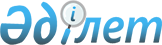 Об образовании избирательных участков по городу Жанаозен, ауыла Тенге и села Кызылсай
					
			Утративший силу
			
			
		
					Решение акима города Жанаозен Мангистауской области от 09 ноября 2011 года № 147. Зарегистрировано Департаментом юстиции Мангистауской области 11 ноября 2011 года № 11-2-175. Утратило силу решением акимата города Жанаозен Мангистауской области от 24 февраля 2014 года № 13

      Сноска. Утратило силу решением акимата города Жанаозен Мангистауской области от 24.02.2014 № 13      В соответствии с пунктом 1 статьи 23 Конституционного Закона Республики Казахстан от 28 сентября 1995 года «О выборах в Республике Казахстан», Закона Республики Казахстан от 23 января 2001 года «О местном государственном управлении и самоуправлении в Республике Казахстан» и в целях создания максимального удобства для избирателей РЕШИЛ:



      1. Согласно приложению образовать избирательные участки по городу Жанаозен, ауыла Тенге и села Кызылсай.



      2. Признать утратившим силу решение акима города от 30 декабря 2010 года № 220 «Об образовании избирательных участков по городу Жанаозен, ауыла Тенге и села Кызылсай» (зарегистрирован в реестре нормативных правовых актов под № 11-2-157, опубликованное в газете «Жанаозен» от 2 февраля 2011 года № 5 (1496).



      3. Контроль за исполнением данного решения возложить на руководителя аппарата акима города Ширакбаева Б.



      4. Настоящее решение вступает в силу со дня государственной регистрации в органах юстиции и вводится в действие по истечении десяти календарных дней после дня его первого официального опубликования.      Аким района                             О.Сарбопеев

 

       «СОГЛАСОВАНО»

      Председатель Жанаозенской городской

      избирательной комиссии

      Б.Базылов

      09 ноября 2011 года

Приложение

к решению акима

г. Жанаозен

от 09 ноября 2011 года № 147 Границы избирательных участков по городу Жанаозен,

ауыла Тенге и села Кызылсай  

Избирательный участок № 64      Центр: микрорайон Шанырак, средняя школа № 3

      Граница: Дома №№ 2, 3, 4, 5, 6, 7, 8, 11, 12, 14, 15, 16, 17, 18, 19, 50, 51, 53, 54, 55, 56, все дома по улицам Мунайшы, Достык, Абая, Губкина, Бейбитшилик, Курбанова, Оразакова, 50 летия Казахстана, дома в здании МПЭС микрорайона Шанырак; 

Избирательный участок № 65       Центр: микрорайон Шанырак, средняя школа № 1

      Граница: Дома №№ 21, 22, 24, 25, 26, 27, 28, 29, 30, 35, 36, 37, 38, 43, 44/1, 46/1, 46/2 микрорайона Шанырак. 

Избирательный участок № 66       Центр: микрорайон Шугыла, средняя школа № 2

      Граница: Дома №№ 18/19, 20, 21, 22, 23, 24/26, 36, 37, 38, 40, 42, 43, 44, 45, 46, 47, 48, 49, 50, 51, 52, 53, 54, 55 микрорайона Шугыла. 

Избирательный участок № 67       Центр: микрорайон Шугыла, областной медицинский колледж

      Граница: Дома №№ 21А, 21Б, 23А, 23Б, 24А, 25, 27, 28, 29, 30, 31, 32, 33, 34, 35 микрорайона Шугыла 

Избирательный участок № 68      Центр: микрорайон Коктем, ул. Коскулакова, «Детско-юношеская спортивная школа»

      Граница: Все дома по улицам Н.Тлендиева микрорайона Аксу; все дома по улицам Саяжай, Балауса, Гулдер, Гулмайса, Байшешек, Жемисти микрорайона Рахат. 

Избирательный участок № 69      Центр: микрорайон Самал, средняя школа № 6

      Граница: Дома №№ 1/2, 3, 4, 5, 6, 7/10, 8, 9, 23, 25, 38, 39, 40, 41, 42/1, 42/2 микрорайона Самал. 

Избирательный участок № 70      Центр: микрорайон Самал, музыкальная школа

      Граница: Дома №№ 28, 29, 30, 31/32, 33, 34, 35, 36, 37 микрорайона Самал; Дом № 1 микрорайона Оркен. 

Избирательный участок № 71       Центр: микрорайон Коктем, Жанаозенский профессиональный лицей

      Граница: Дома №№ 1, 1 А, 2, 3, 10, 11, 18, 19, 20, 21 микрорайона Коктем. 

Избирательный участок № 72       Центр: микрорайон Коктем, Жанаозенский колледж нефти и газа

      Граница: Дома №№ 4, 5 А, 5 Б, 6, 6 А, 7, 12, 13, 14, 15, все дома по ул. Бибитшилик, Махмутова микрорайона Коктем; все дома по улицам А. Еремина, М. Абдихалыкова микрорайона Аксу; все дома по улицам К. Онгалбаева, Кара Жусипа, Буркитбаева, С. Нуржанова, Актау, № 4а микрорайона Астана. 

Избирательный участок № 73      Центр: микрорайон Коктем, средняя школа № 7

      Граница: Дома № 22, 23, 24, 25, 26, 27, 32, 33, 50, 51 микрорайона Коктем. 

Избирательный участок № 74      Центр: микрорайон Коктем, средняя школа № 8

      Граница: Дома №№ 28, 28 а, 29, 29 а, 30, 30 а, 31, 31 а, 39, 40, 41, 46, 47, 48, 49, 52, 53, 54, 55; все дома по улице Ж. Кайырова микрорайона Коктем. 

Избирательный участок № 75      Центр: микрорайон Коктем, правое крыло средней школы № 8

      Граница: Дома №№ 56, 57, 58 микрорайона Коктем; дома №№ 59, 64/1, 64/2, 66, 68, 69, 70, 71, 73, 74, 75 микрорайона Оркен. 

Избирательный участок № 76      Центр: микрорайон Арай, школа - лицей

      Граница: Все дома по улицам № 16, Г.Айдарова, Г. Курмангалиева, Б. Калиева, Ж.Калдыгараева, Отырар, И. Жанболатовой, Жибек Жолы, Шотан батыра, Н. Жанторина, Н. Кайровой К. Шалабаева, М. Айтмамбетова, Д. Жумашева микрорайона Арай. 

Избирательный участок № 77      Центр: микрорайон Оркен, дом творчества школьников

       Граница: Дома № 31, 43, 44, 45, 54, 56, 57, 58, 61, 62, 63 микрорайона Оркен.  

Избирательный участок № 78       Центр: станция «Озен», школа-гимназия

      Граница: Все дома по улице Кашаган; все дома по улицам А. Байтурсынова, М. Шокая, М. Жумабаева, Ж. Аймауытова, М. Дулатова, Н.И. Андрусова, Шакарима, Жетикайки м-на Астана; все дома по улицам Бухар жырау, Казыбек би, Айтеке би, К. Сыдикова, А. Орынбаева, С. Шалабаева микрорайона Байтерек; все дома станции «Озен». 

Избирательный участок № 79      Центр: село Тенге, средняя школа № 14

      Граница: Все дома по улицам А. Керейулы, С. Ургешбайулы, С. Бегендикулы, К. Корабайулы, Саттигула, А. Жангельдина, А. Тобанияза, Т. Балтабасулы, Балуанияз, Ер Кармыс, Д. Нурпеисовой, Д. Тажиева, А. Онгарбекулы, К. Надырбаева, Бейбитшилик, Фетисова, Кулшар куйши, Косманавтов села Тенге. 

Избирательный участок № 80      Центр: село Кызылсай, средняя школа № 4

      Граница: все дома расположенные в селе Кызылсай 

Избирательный участок № 142      Центр: микрорайон Аксу, средняя школа № 15

      Граница: Дома по улицам О. Балгымбаева; все дома по улицам Лалагул, Алмалы, Кокорай, Самал, Сандугаш, Кызгалдак микрорайона Рахат; все дома по улицам О. Бисалиева, Бокен би, улица № 3 расположенным в районе молокозавода микрорайона Аксу. 

Избирательный участок № 143      Центр: село Тенге, средняя школа № 17

      Граница: Все дома по улицам Достык Дангылы, М. Оскинбаева, М. Бегенова, Мурын жырау, Тамшалы, Ботагоз, Калнияз акына, Желтоксан, Женис, Акбобек, И. Суюбайулы, К. Кулшарулы, Б. Бисенгалиева, О. Наятулы, Абиш Кожа, Ж. Кулжанова, Н. Таженова, О. Имангазыулы, Ч. Рахманулы, К. Байсеитовой, Ш. Айманова, Р. Кошкарбаева села Тенге. 

Избирательный участок № 149      Центр: микрорайон Шугыла, начальная школа № 12

      Граница: Дома №№ 1, 2, 3, 4, 5, 6, 7, 8/ 9, 10, 11, 12, 13, 14/15, 16/17 микрорайона Шугыла. 

Избирательный участок № 150      Центр: микрорайон Оркен, средняя школа № 10

      Граница: Дома № 18, 19, 20, 21, 22, 24, 25, 28, 34 микрорайона Оркен. 

Избирательный участок № 151      Центр: Юго - Восточная промзона, здание ГКП «Озенинвест»

      Граница: Все дома по улицам А. Отембетулы, Н. Шыршыгулулы, Ж. Мынбаева, Ер Шабая, Казахстан, Толе би, А. Айтниязова, М. Толеуулы, Ж. Нажимеденова, Ж. Бейнеубаева, Н. Абдирова, Н. Тлендиева, Т. Токтарова, Т. Айбергенова, М. Толебаева, Г. Муратбаева, М. Габдуллина, С. Торайгырова, И. Есенберлина, А.Жубанова, М.Сатыбалдиева, села Тенге. 

Избирательный участок № 173       Центр: микрорайон 3 а, здание кинотеатра «Жалын»

      Граница: Дома №№ 1, 2, 3, 4, 5, 6, 7, 8, 9, 10, 11, 12 микрорайона 3 «А»; дома №№ 11/26, 12, 13, 14, 15/16, 17, 18, 19, 20, 21, 22, 24, 27 микрорайона Самал. 

Избирательный участок № 174      Центр: микрорайон Аксу, средняя школа № 18

      Граница: Дома по улице Т. Айдарова; все дома по улицам Тажигалиева, Абылхайыр хана, Ж.Дауитова, М.Кайырлиева, Т. Кагазова, Ерменбет би, Аккетик микрорайона Аксу; все дома микрорайона 6. 

Избирательный участок № 175      Центр: микрорайон Арай, средняя школа № 19

      Граница: 67 дом микрорайона Оркен; все дома по улицам Азаттык, Кулбарак батыра, Бозашы, № 15, Н. Тлеубергенова, Т. Жанаева, Т. Кадырова, М. Кулебякина, Т. Ашимбаева микрорайона Акбулак; дома по улицам Т. Алдашева № 5а, Е. Бокенбаева, Жаманкара Иса, А. Тилеген, Х. Озбеккалиева, Ер Толеп микрорайона Мамыр. 

Избирательный участок № 176      Центр: микрорайон Шанырак, здание обл. детского дома

      Граница: Дома расположенные в здании Мунайбазы; все дома по улицам К. Сатыбаева, С. Ыскакова, К. Сарбопеева, М. Губайдуллина, К. Нургалиева, О. Бердыгожина, Д. Клинчева, М. Бисекенова, Б. Абылханова, № 7, Д. Бисекенова, Конай батыра, № 9а микрорайона Мунайлы; все дома по улицам Г. Кайсагалиева, И. Кыдыргалиева, А. Молдагуловой, М. Маметовой, И. Курбанбаева, Шегем Кобен би, Б. Нурбаева, Ш. Маханбетова, Куиши Коныр, Акпан батыра, С. Мукашева, Асау Барак, С. Салахиева, Ш. Кожаева, Ф. Катпашева, Кыдырша ата, О. Нурмаганбетова, А. Айткулулы, Т. Байдалиевой микрорайона Бостандык. 

Избирательный участок № 187      Центр: микрорайон Жулдыз, средняя школа № 21

      Граница: Все дома по всем улицам микрорайонов Жулдыз, Мерей. 

Избирательный участок № 188      Центр: микрорайон Аксу, улица 9в, здание ТОО «Жанаозенский политехнический колледж»

      Граница: Все дома по всем улицам Кызылкум, Сауыскан, Маната, Жосалы, Устюрт, Женис, Матжан би, М. Ауезова, С. Сейтказиева, Е. Таймасова, Б. Момышулы, Б. Турниязулы, Ш. Болтекулы микрорайона Аксу.
					© 2012. РГП на ПХВ «Институт законодательства и правовой информации Республики Казахстан» Министерства юстиции Республики Казахстан
				